St. Charles-St. Ann and St. Patrick and St. Brigid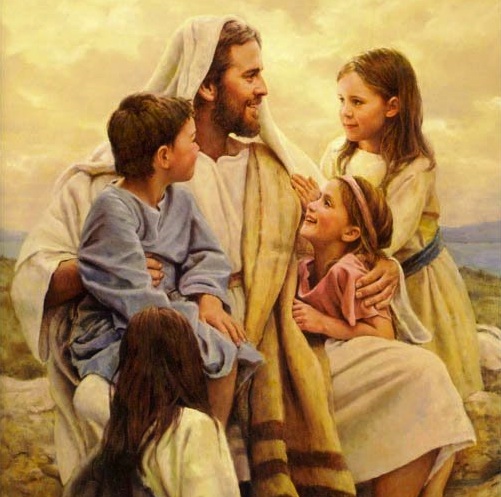 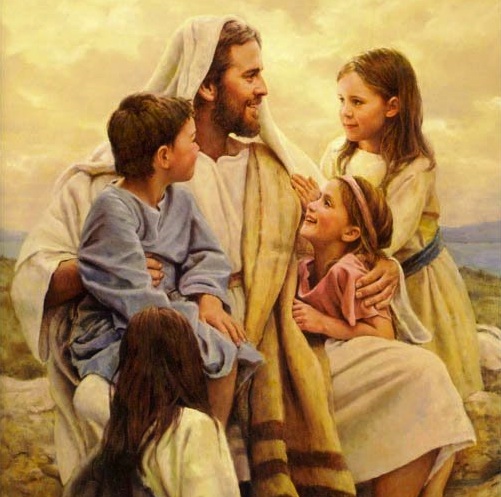 2019-2020 Faith FormationAll classes will be held at St. Ann School9am-10:15am20199/15						Formal Registration after all Masses this weekend9/22		Mass and Picnic at 11am  	Registrations accepted9/29		1st Class 10/6		2nd  Class10/13		NO CLASS 			COLUMBUS DAY OBSERVANCE10/20		3rd  Class			Fall Food and Non Food Item Drive begins10/27		4th Class 			Fall Festival in place of regular class time  11:30-12:30 in the gym11/3		5th  Class			11/10		NO CLASS			NO CLASS in observance of VETERAN’S DAY11/17		6th Class11/24		7th Class12/1		NO CLASS			Thanksgiving Vacation; Advent begins12/8		8th Class			Advent Project- Second Sunday of Advent12/15		9th Class	12/22-1/5	NO CLASSES			Christmas Recess12/22		Children’s Liturgy Rehearsal 	noon in the gym12/24		Christmas Eve Children’s  Liturgy 4pm in the gym20201/12		10th class1/19		NO CLASS			IN OBSERVANCE OF MARTIN LUTHER KING HOLIDAY1/26		11th class	2/2		12th class	2/9		13th class2/16-23		NO CLASSES      			 Mid -winter recess3/1		14th class3/3		First Reconciliation Workshop	5:30-7pm3/8		15th Class3/10		First Reconciliation 		6:30pm at St. Ann’s	3/15		16st class3/22		17th  class3/29		18th  class	4/5-4/12	NO CLASS			Spring Break4/5	19th class 			Palm Sunday4/9	Holy Thursday			MASS OF THE LORD’S SUPPER4/10	Good Friday			VENERATION OF THE CROSS4/11	Easter Egg Hunt 		10am at St. Ann’s	4/12		Happy Easter!4/19		20th Class	4/21		First Communion Workshop	5:30-7pm4/26		21th Class			Last Class5/3		First Eucharist			10:30am Mass at St. Charles					 5/10		May Crowning			During all Masses